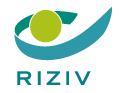 Geïntegreerde praktijkpremie huisartsen– Aanvraagformulier voor de basispremie van 1.000 EURToekenningsvoorwaarden basispremie:In het premiejaar bent u als erkend huisarts actief in het kader van de verplichte ziekteverzekering (verzekering voor geneeskundige verzorging) en bent u ingeschreven in de georganiseerde wachtdienst.Als u op 1 januari van het premiejaar gedurende meer dan 5 jaar een RIZIV-nummer van erkend huisarts hebt, dan moet u in het premiejaar minimum 25.000 EUR aan prestaties aangerekend hebben aan de verplichte ziekteverzekeringUw gegevens:Uw gegevens:Uw RIZIV-nummer:Uw naam en voornaam:Het jaar waarvoor u de premie aanvraagt:Uw verklaring:Door dit aanvraagformulier te ondertekenen, verklaart u dat u voldoet aan de in punt I. opgesomde toekenningsvoorwaarden. Die verklaring zullen wij aftoetsen aan de hand van uw geattesteerde prestaties met betrekking tot het betreffende jaar en aan de hand van de wachtdienstgegevens die uw huisartsenkring beheert via de portaalsite BHOD.Datum: 		Handtekening:Afdrukken en ondertekenen of elektronisch ondertekenen.Hoe opsturen?Hoe opsturen?Bij voorkeur via -mail (ingescand document):OfVia de post:artsen-tandartsen@riziv-inami.fgov.be  RIZIV, Dienst voor geneeskundige verzorgingKLAVVIDT, team artsen en tandartsenGalileelaan 5/01, 1210 BRUSSEL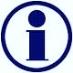 Meer info over de geïntegreerde praktijkpremie vindt u op onze website www.riziv.be > Professionals > individuele zorgverleners >  Artsen > Financiële tegemoetkomingen > Geïntegreerde praktijkpremie. 